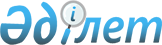 О городском бюджете на 2022-2024 годы
					
			С истёкшим сроком
			
			
		
					Решение Кентауского городского маслихата Туркестанской области от 22 декабря 2021 года № 99. Зарегистрировано в Министерстве юстиции Республики Казахстан 27 декабря 2021 года № 26112. Прекращено действие в связи с истечением срока
      Примечание ИЗПИ!
      Настоящее решение вводится в действие с 01.01.2022.
      В соответствии с пунктом 2 статьи 9, пунктом 2 статьи 75 Бюджетного кодекса Республики Казахстан, подпунктом 1) пункта 1 статьи 6 Закона Республики Казахстан "О местном государственном управлении и самоуправлении в Республике Казахстан" Кентауский городской маслихат РЕШИЛ:
      1. Утвердить городской бюджет города Кентау на 2022-2024 годы согласно приложениям 1, 2 и 3 соответственно, в том числе на 2022 год в следующих объемах:
      1) доходы – 28 092 026 тысяч тенге:
      налоговые поступления – 1 330 773 тысяч тенге;
      неналоговые поступления – 83 625 тысяч тенге;
      поступления от продажи основного капитала – 124 196 тысяч тенге;
      поступления трансфертов – 26 563 432 тысяч тенге;
      2) затраты – 28 344 464 тысяч тенге;
      3) чистое бюджетное кредитование – - 2 846 тысяч тенге:
      бюджетные кредиты – 0 тенге;
      погашение бюджетных кредитов – 2 846 тысяч тенге;
      4) сальдо по операциям с финансовыми активами – 0:
      приобретение финансовых активов – 0;
      поступления от продажи финансовых активов государства – 0;
      5) дефицит (профицит) бюджета – - 249 592 тысяч тенге;
      6) финансирование дефицита (использование профицита) бюджета –249 592 тысяч тенге:
      поступления займов – 0 тенге;
      погашение займов – 2 846 тысяч тенге;
      используемые остатки бюджетных средств –252 438 тысяч тенге.
      Сноска. Пункт 1 - в редакции решения Кентауского городского маслихата Туркестанской области от 12.12.2022 № 200 (вводится в действие с 01.01.2022).


      2. Установить на 2022 год норматив распределения в городской бюджет от общей суммы поступления корпоративного подоходного налога, индивидуального подоходного налога и социального налога в размере 50 процентов и объемы бюджетных субвенций, передаваемых из областного бюджета в бюджет города 19 021 178 тысяч тенге.
      3. Утвердить резерв акимата города на 2022 год в сумме 408 893 тысяч тенге.
      Сноска. Пункт 3 - в редакции решения Кентауского городского маслихата Туркестанской области от 28.09.2022 № 168 (вводится в действие с 01.01.2022).


      4. Утвердить на 2022 год объем поступлений в Национальный фонд Республики Казахстан от продажи земельных участков сельскохозяйственного назначения в сумме 500 тысяч тенге, согласно приложению 4.
      5. Предусмотреть на 2022 год размеры субвенций, передаваемых из городского бюджета в бюджеты сельских округов в общей сумме 223 350 тысяч тенге, в том числе:
      село Байылдыр 41 312 тысяч тенге;
      село Ачисай 47 783 тысяч тенге;
      село Хантаги 57 376 тысяч тенге;
      село Карнак 76 879 тысяч тенге;
      6. Настоящее решение вводится в действие с 1 января 2022 года. Городской бюджет на 2022 год
      Сноска. Приложение 1 - в редакции решения Кентауского городского маслихата Туркестанской области от 12.12.2022 № 200 (вводится в действие с 01.01.2022). Городской бюджет на 2023 год Городской бюджет на 2024 год Объем поступлений в Национальный фонд Республики Казахстан от продажи земельных участков сельскохозяйственного назначения на 2022 год Распределение объемов сумм субвенций передаваемых из бюджета города Кентау бюджетам сельских округов на 2022 год
					© 2012. РГП на ПХВ «Институт законодательства и правовой информации Республики Казахстан» Министерства юстиции Республики Казахстан
				
      Секретарь Кентауского городского маслихата

Т. Балабиев
Приложение 1 к решению
Кентауского городского маслихата
от 22 декабря 2021 года № 99
Категория
Категория
Категория
Категория
Категория
Сумма (тысяч тенге)
Класс
Класс
Класс
Класс
Сумма (тысяч тенге)
Подкласс
Подкласс
Подкласс
Сумма (тысяч тенге)
Наименование
Сумма (тысяч тенге)
1
1
1
1
2
3
1. Доходы
28 092 026
1 
Налоговые поступления
1 320 773
01
Подоходный налог
392 690
1 
1 
Корпоративный подоходный налог
54 474
2
2
Индивидуальный подоходный налог
338 216
03
Социальный налог
548 021
1
1
Социальный налог
548 021
04
Hалоги на собственность
317 634
1
1
Hалоги на имущество
179 057
3
3
Земельный налог
21 300
4
4
Hалог на транспортные средства
117 058
5
5
Единый земельный налог
219
05
Внутренние налоги на товары, работы и услуги
47 528
2
2
Акцизы
6 750
3
3
Поступления за использование природных и других ресурсов
16 500
4
4
Сборы за ведение предпринимательской и профессиональной деятельности
24 278
08
Обязательные платежи, взимаемые за совершение юридически значимых действий и (или) выдачу документов уполномоченными на то государственными органами или должностными лицами
14 900
1
1
Государственная пошлина
14 900
2 
Неналоговые поступления
83 625
01
Доходы от государственной собственности
74 625
1
1
Поступления части чистого дохода государственных предприятий
413
5
5
Доходы от аренды имущества, находящегося в государственной собственности
74 212
06
Прочие неналоговые поступления
9 000
1
1
Прочие неналоговые поступления
9 000
3
Поступления от продажи основного капитала
124 196
01
Продажа государственного имущества, закрепленного за государственными учреждениями
31 845
1
1
Продажа государственного имущества, закрепленного за государственными учреждениями
31 845
03
Продажа земли и нематериальных активов
92 351
1
1
Продажа земли
92 351
4 
Поступления трансфертов
26 563 432
02
Трансферты из вышестоящих органов государственного управления
26 563 432
2
2
Трансферты из областного бюджета
26 563 432
Функциональная группа
Функциональная группа
Функциональная группа
Функциональная группа
Функциональная группа
Сумма (тысяч тенге)
Функциональная подгруппа
Функциональная подгруппа
Функциональная подгруппа
Функциональная подгруппа
Сумма (тысяч тенге)
Администратор бюджетных программ
Администратор бюджетных программ
Администратор бюджетных программ
Сумма (тысяч тенге)
Программа
Программа
Программа
Сумма (тысяч тенге)
Наименование
Сумма (тысяч тенге)
2. Затраты
28 344 464
01
Государственные услуги общего характера
683 539
1
Представительные, исполнительные и другие органы, выполняющие общие функции государственного управления
307 502
112
Аппарат маслихата района (города областного значения)
56 645
001
Услуги по обеспечению деятельности маслихата района (города областного значения)
46 026
003
Капитальные расходы государственного органа
10 000
005
Повышение эффективности деятельности депутатов маслихатов
619
122
Аппарат акима района (города областного значения)
250 857
001
Услуги по обеспечению деятельности акима района (города областного значения)
250 857
2
Финансовая деятельность
3 851
459
Отдел экономики и финансов района (города областного значения)
3 851
003
Проведение оценки имущества в целях налогообложения
3 491
010
Приватизация, управление коммунальным имуществом, постприватизационная деятельность и регулирование споров, связанных с этим
360
9
Прочие государственные услуги общего характера
372 186
454
Отдел предпринимательства и сельского хозяйства района (города областного значения)
57 802
001
Услуги по реализации государственной политики на местном уровне в области развития предпринимательства и сельского хозяйства
57 802
459
Отдел экономики и финансов района (города областного значения)
76 585
001
Услуги по реализации государственной политики в области формирования и развития экономической политики, государственного планирования, исполнения бюджета и управления коммунальной собственностью района (города областного значения)
59 111
015
Капитальные расходы государственного органа
1 107
113
Целевые текущие трансферты нижестоящим бюджетам
16 367
486
Отдел земельных отношений, архитектуры и градостроительства района (города областного значения)
90 577
001
Услуги по реализации государственной политики в области регулирования земельных отношений, архитектуры и градостроительства на местном уровне
90 577
492
Отдел жилищно-коммунального хозяйства, пассажирского транспорта, автомобильных дорог и жилищной инспекции района (города областного значения)
147 222
001
Услуги по реализации государственной политики на местном уровне в области жилищно-коммунального хозяйства, пассажирского транспорта, автомобильных дорог и жилищной инспекции
135 906
113
Целевые текущие трансферты нижестоящим бюджетам
11 316
02
Оборона
598 389
1
Военные нужды
21 216
122
Аппарат акима района (города областного значения)
21 216
005
Мероприятия в рамках исполнения всеобщей воинской обязанности
21 216
2
Организация работы по чрезвычайным ситуациям
577 173
122
Аппарат акима района (города областного значения)
577 173
006
Предупреждение и ликвидация чрезвычайных ситуаций масштаба района (города областного значения)
551 499
007
Мероприятия по профилактике и тушению степных пожаров районного (городского) масштаба, а также пожаров в населенных пунктах, в которых не созданы органы государственной противопожарной службы
25 674
03
Общественный порядок, безопасность, правовая, судебная, уголовно-исполнительная деятельность
16 571
9
Прочие услуги в области общественного порядка и безопасности
16 571
492
Отдел жилищно-коммунального хозяйства, пассажирского транспорта, автомобильных дорог и жилищной инспекции района (города областного значения)
16 571
021
Обеспечение безопасности дорожного движения в населенных пунктах
16 571
06
Социальная помощь и социальное обеспечение
3 028 296
1
Социальное обеспечение
979 103
451
Отдел занятости и социальных программ района (города областного значения)
979 103
005
Государственная адресная социальная помощь
979 103
2
Социальная помощь
1 925 716
451
Отдел занятости и социальных программ района (города областного значения)
1 925 716
002
Программа занятости
1 100 933
004
Оказание социальной помощи на приобретение топлива специалистам здравоохранения, образования, социального обеспечения, культуры, спорта и ветеринарии в сельской местности в соответствии с законодательством Республики Казахстан
7 767
006
Оказание жилищной помощи
81
007
Социальная помощь отдельным категориям нуждающихся граждан по решениям местных представительных органов
147 547
010
Материальное обеспечение детей с инвалидностью, воспитывающихся и обучающихся на дому
3 424
014
Оказание социальной помощи нуждающимся гражданам на дому
183 476
015
Территориальные центры социального обслуживания пенсионеров и лиц с инвалидностью
24 660
017
Обеспечение нуждающихся лиц с инвалидностью протезно-ортопедическими, сурдотехническими и тифлотехническими средствами, специальными средствами передвижения, обязательными гигиеническими средствами, а также предоставление услуг санаторно-курортного лечения, специалиста жестового языка, индивидуальных помощников в соответствии с индивидуальной программой реабилитации лиц с инвалидностью
351 499
023
Обеспечение деятельности центров занятости населения
106 329
9
Прочие услуги в области социальной помощи и социального обеспечения
123 477
451
Отдел занятости и социальных программ района (города областного значения)
123 477
001
Услуги по реализации государственной политики на местном уровне в области обеспечения занятости и реализации социальных программ для населения
79 109
011
Оплата услуг по зачислению, выплате и доставке пособий и других социальных выплат
1 754
050
Обеспечение прав и улучшение качества жизни лиц с инвалидностью в Республике Казахстан
23 180
113
Целевые текущие трансферты нижестоящим бюджетам
19 434
07
Жилищно-коммунальное хозяйство
3 121 971
1
Жилищное хозяйство
950 474
467
Отдел строительства района (города областного значения)
705 241
003
Проектирование и (или) строительство, реконструкция жилья коммунального жилищного фонда
9 801
004
Проектирование, развитие и (или) обустройство инженерно-коммуникационной инфраструктуры
695 440
486
Отдел земельных отношений, архитектуры и градостроительства района (города областного значения)
245 133
009
Изъятие земельных участков для государственных нужд
245 133
492
Отдел жилищно-коммунального хозяйства, пассажирского транспорта, автомобильных дорог и жилищной инспекции района (города областного значения)
100
033
Проектирование, развитие и (или) обустройство инженерно-коммуникационной инфраструктуры
100
2
Коммунальное хозяйство
1 298 556
492
Отдел жилищно-коммунального хозяйства, пассажирского транспорта, автомобильных дорог и жилищной инспекции района (города областного значения)
1 298 556
012
Функционирование системы водоснабжения и водоотведения
153 709
014
Развитие благоустройства городов и населенных пунктов
79 833
026
Организация эксплуатации тепловых сетей, находящихся в коммунальной собственности районов (городов областного значения)
806 016
027
Организация эксплуатации сетей газификации, находящихся в коммунальной собственности районов (городов областного значения)
252 997
028
Развитие коммунального хозяйства
2 001
029
Развитие системы водоснабжения и водоотведения
4 000
3
Благоустройство населенных пунктов
872 941
492
Отдел жилищно-коммунального хозяйства, пассажирского транспорта, автомобильных дорог и жилищной инспекции района (города областного значения)
872 941
015
Освещение улиц в населенных пунктах
136 642
016
Обеспечение санитарии населенных пунктов
5 500
017
Содержание мест захоронений и захоронение безродных
28 594
018
Благоустройство и озеленение населенных пунктов
702 205
08
Культура, спорт, туризм и информационное пространство
465 605
1
Деятельность в области культуры
117 843
457
Отдел культуры, развития языков, физической культуры и спорта района (города областного значения)
113 472
003
Поддержка культурно-досуговой работы
113 472
467
Отдел строительства района (города областного значения)
4 371
011
Развитие объектов культуры
4 371
2
Спорт
112 422
457
Отдел культуры, развития языков, физической культуры и спорта района (города областного значения)
112 422
008
Развитие массового спорта и национальных видов спорта
76 335
009
Проведение спортивных соревнований на районном (города областного значения) уровне
17 661
010
Подготовка и участие членов сборных команд района (города областного значения) по различным видам спорта на областных спортивных соревнованиях
18 426
3
Информационное пространство
101 945
456
Отдел внутренней политики района (города областного значения)
25 487
002
Услуги по проведению государственной информационной политики
25 487
457
Отдел культуры, развития языков, физической культуры и спорта района (города областного значения)
76 458
006
Функционирование районных (городских) библиотек
66 655
007
Развитие государственного языка и других языков народа Казахстана
9 803
9
Прочие услуги по организации культуры, спорта, туризма и информационного пространства
133 395
456
Отдел внутренней политики района (города областного значения)
68 045
001
Услуги по реализации государственной политики на местном уровне в области информации, укрепления государственности и формирования социального оптимизма граждан
29 020
003
Реализация мероприятий в сфере молодежной политики
39 025
457
Отдел культуры, развития языков, физической культуры и спорта района (города областного значения)
65 350
001
Услуги по реализации государственной политики на местном уровне в области культуры, развития языков, физической культуры и спорта
57 182
113
Целевые текущие трансферты нижестоящим бюджетам
8 168
09
Топливно-энергетический комплекс и недропользование
500
9
Прочие услуги в области топливно-энергетического комплекса и недропользования
500
492
Отдел жилищно-коммунального хозяйства, пассажирского транспорта, автомобильных дорог и жилищной инспекции района (города областного значения)
500
036
Развитие газотранспортной системы
500
10
Сельское, водное, лесное, рыбное хозяйство, особо охраняемые природные территории, охрана окружающей среды и животного мира, земельные отношения
727
9
Прочие услуги в области сельского, водного, лесного, рыбного хозяйства, охраны окружающей среды и земельных отношений
727
459
Отдел экономики и финансов района (города областного значения)
727
099
Реализация мер по оказанию социальной поддержки специалистов
727
11
Промышленность, архитектурная, градостроительная и строительная деятельность
49 946
2
Архитектурная, градостроительная и строительная деятельность
49 946
467
Отдел строительства района (города областного значения)
49 946
001
Услуги по реализации государственной политики на местном уровне в области строительства
49 946
12
Транспорт и коммуникации
421 666
1
Автомобильный транспорт
281 687
492
Отдел жилищно-коммунального хозяйства, пассажирского транспорта, автомобильных дорог и жилищной инспекции района (города областного значения)
281 687
023
Обеспечение функционирования автомобильных дорог
22 480
045
Капитальный и средний ремонт автомобильных дорог районного значения и улиц населенных пунктов
259 207
9
Прочие услуги в сфере транспорта и коммуникаций
139 979
492
Отдел жилищно-коммунального хозяйства, пассажирского транспорта, автомобильных дорог и жилищной инспекции района (города областного значения)
139 979
037
Субсидирование пассажирских перевозок по социально значимым городским (сельским), пригородным и внутрирайонным сообщениям
139 979
13
Прочие
3 224 839
9
Прочие
3 224 839
457
Отдел культуры, развития языков, физической культуры и спорта района (города областного значения)
51 914
052
Реализация мероприятий по социальной и инженерной инфраструктуре в сельских населенных пунктах в рамках проекта "Ауыл-Ел бесігі"
51 914
459
Отдел экономики и финансов района (города областного значения)
391 393
012
Резерв местного исполнительного органа района (города областного значения) 
391 393
492
Отдел жилищно-коммунального хозяйства, пассажирского транспорта, автомобильных дорог и жилищной инспекции района (города областного значения)
2 781 532
077
Реализация мероприятий по социальной и инженерной инфраструктуре в сельских населенных пунктах в рамках проекта "Ауыл-Ел бесігі"
80 670
096
Выполнение государственных обязательств по проектам государственно-частного партнерства
2 700 862
14
Обслуживание долга
1 912
1
Обслуживание долга
1 912
459
Отдел экономики и финансов района (города областного значения)
1 912
021
Обслуживание долга местных исполнительных органов по выплате вознаграждений и иных платежей по займам из областного бюджета
1 912
15
Трансферты
16 730 503
1
Трансферты
16 730 503
459
Отдел экономики и финансов района (города областного значения)
16 730 503
006
Возврат неиспользованных (недоиспользованных) целевых трансфертов
7 694
024
Целевые текущие трансферты из нижестоящего бюджета на компенсацию потерь вышестоящего бюджета в связи с изменением законодательства
16 494 429
038
Субвенции
223 350
054
Возврат сумм неиспользованных (недоиспользованных) целевых трансфертов, выделенных из республиканского бюджета за счет целевого трансферта из Национального фонда Республики Казахстан
5 030
3. Чистое бюджетное кредитование
-2 846
Функциональная группа
Функциональная группа
Функциональная группа
Функциональная группа
Функциональная группа
Сумма (тысяч тенге)
Функциональная подгруппа
Функциональная подгруппа
Функциональная подгруппа
Функциональная подгруппа
Сумма (тысяч тенге)
Администратор бюджетных программ
Администратор бюджетных программ
Администратор бюджетных программ
Сумма (тысяч тенге)
Программа
Программа
Сумма (тысяч тенге)
Наименование
Сумма (тысяч тенге)
Бюджетные кредиты
0
10
Сельское, водное, лесное, рыбное хозяйство, особо охраняемые природные территории, охрана окружающей среды и животного мира, земельные отношения
0
01
Сельское хозяйство
0
459
Отдел экономики и финансов района (города областного значения)
0
018
Бюджетные кредиты для реализации мер социальной поддержки специалистов
0
Категория
Категория
Категория
Категория
Категория
Сумма (тысяч тенге)
Класс
Класс
Класс
Класс
Сумма (тысяч тенге)
Подкласс
Подкласс
Подкласс
Сумма (тысяч тенге)
Специфика
Специфика
Сумма (тысяч тенге)
Погашение бюджетных кредитов
2 846
5 
Погашение бюджетных кредитов
2 846
01
Погашение бюджетных кредитов
2 846
1
Погашение бюджетных кредитов, выданных из государственного бюджета
2 846
13
Погашение бюджетных кредитов, выданных из местного бюджета физическим лицам
2 846
4. Сальдо по операциям с финансовыми активами
0
Функциональная группа
Функциональная группа
Функциональная группа
Функциональная группа
Функциональная группа
Сумма (тысяч тенге)
Функциональная подгруппа
Функциональная подгруппа
Функциональная подгруппа
Функциональная подгруппа
Сумма (тысяч тенге)
Администратор бюджетных программ
Администратор бюджетных программ
Администратор бюджетных программ
Сумма (тысяч тенге)
Программа
Программа
Сумма (тысяч тенге)
Наименование
Сумма (тысяч тенге)
Приобретение финансовых активов
0
Поступления от продажи финансовых активов государства
0
5. Дефицит (профицит) бюджета
-249 592
6. Финансирование дефицита (использование профицита) бюджета
249 592
Категория
Категория
Категория
Категория
Категория
Сумма (тысяч тенге)
Класс
Класс
Класс
Класс
Сумма (тысяч тенге)
Подкласс
Подкласс
Подкласс
Сумма (тысяч тенге)
Специфика
Специфика
Сумма (тысяч тенге)
Поступления займов
0
7
Поступления займов
0
01
Внутренние государственные займы
0
2
Договоры займа
0
03
Займы, получаемые местным исполнительным органом района (города областного значения)
0
Функциональная группа
Функциональная группа
Функциональная группа
Функциональная группа
Функциональная группа
Сумма (тысяч тенге)
Функциональная подгруппа
Функциональная подгруппа
Функциональная подгруппа
Функциональная подгруппа
Сумма (тысяч тенге)
Администратор бюджетных программ
Администратор бюджетных программ
Администратор бюджетных программ
Сумма (тысяч тенге)
Программа
Программа
Сумма (тысяч тенге)
Наименование
Сумма (тысяч тенге)
Погашение займов
2 846
16
Погашение займов
2 846
1
Погашение займов
2 846
459
Отдел экономики и финансов района (города областного значения)
2 846
005
Погашение долга местного исполнительного органа перед вышестоящим бюджетом
2 846
Используемые остатки бюджетных средств
252 438Приложение 2 к решению
Кентауского городского маслихата
от 22 декабря 2021 года № 99
Категория
Категория
Категория
Категория
Категория
Сумма (тысяч тенге)
Класс
Класс
Класс
Класс
Сумма (тысяч тенге)
Подкласс
Подкласс
Подкласс
Сумма (тысяч тенге)
Наименование
Сумма (тысяч тенге)
1
1
1
1
2
3
1. Доходы
3 922 961
1 
Налоговые поступления
1 026 872
01
Подоходный налог
406 171
1 
1 
Корпоративный подоходный налог
36 966
2
2
Индивидуальный подоходный налог
369 205
03
Социальный налог
336 757
1
1
Социальный налог
336 757
04
Hалоги на собственность
234 812
1
1
Hалоги на имущество
80 518
3
3
Земельный налог
10 836
4
4
Hалог на транспортные средства
137 885
5
5
Единый земельный налог
5 573
05
Внутренние налоги на товары, работы и услуги
38 492
2
2
Акцизы
8 609
3
3
Поступления за использование природных и других ресурсов
8 637
4
4
Сборы за ведение предпринимательской и профессиональной деятельности
21 246
08
Обязательные платежи, взимаемые за совершение юридически значимых действий и (или) выдачу документов уполномоченными на то государственными органами или должностными лицами
10 640
1
1
Государственная пошлина
10 640
2 
Неналоговые поступления
52 062
01
Доходы от государственной собственности
46 931
1
1
Поступления части чистого дохода государственных предприятий
200
5
5
Доходы от аренды имущества, находящегося в государственной собственности
46 731
06
Прочие неналоговые поступления
5 131
1
1
Прочие неналоговые поступления
5 131
3
Поступления от продажи основного капитала
7 000
03
Продажа земли и нематериальных активов
7 000
1
1
Продажа земли
7 000
4 
Поступления трансфертов
2 837 027
02
Трансферты из вышестоящих органов государственного управления
2 837 027
2
2
Трансферты из областного бюджета
2 837 027
Функциональная группа
Функциональная группа
Функциональная группа
Функциональная группа
Функциональная группа
Сумма (тысяч тенге)
Функциональная подгруппа
Функциональная подгруппа
Функциональная подгруппа
Функциональная подгруппа
Сумма (тысяч тенге)
Администратор бюджетных программ
Администратор бюджетных программ
Администратор бюджетных программ
Сумма (тысяч тенге)
Программа
Программа
Программа
Сумма (тысяч тенге)
Наименование
Сумма (тысяч тенге)
2. Затраты
3 922 961
01
Государственные услуги общего характера
390 194
1
Представительные, исполнительные и другие органы, выполняющие общие функции государственного управления
155 302
112
Аппарат маслихата района (города областного значения)
27 115
001
Услуги по обеспечению деятельности маслихата района (города областного значения)
27 115
122
Аппарат акима района (города областного значения)
128 187
001
Услуги по обеспечению деятельности акима района (города областного значения)
128 187
2
Финансовая деятельность
3 242
459
Отдел экономики и финансов района (города областного значения)
3 242
003
Проведение оценки имущества в целях налогообложения
2 259
010
Приватизация, управление коммунальным имуществом, постприватизационная деятельность и регулирование споров, связанных с этим
983
5
Планирование и статистическая деятельность
1 323
459
Отдел экономики и финансов района (города областного значения)
1 323
061
Экспертиза и оценка документации по вопросам бюджетных инвестиций и государственно-частного партнерства, в том числе концессии
1 323
9
Прочие государственные услуги общего характера
230 327
454
Отдел предпринимательства и сельского хозяйства района (города областного значения)
59 493
001
Услуги по реализации государственной политики на местном уровне в области развития предпринимательства и сельского хозяйства
59 493
459
Отдел экономики и финансов района (города областного значения)
35 336
001
Услуги по реализации государственной политики в области формирования и развития экономической политики, государственного планирования, исполнения бюджета и управления коммунальной собственностью района (города областного значения)
35 128
015
Капитальные расходы государственного органа
208
486
Отдел земельных отношений, архитектуры и градостроительства района (города областного значения)
27 728
001
Услуги по реализации государственной политики в области регулирования земельных отношений, архитектуры и градостроительства на местном уровне
27 728
492
Отдел жилищно-коммунального хозяйства, пассажирского транспорта, автомобильных дорог и жилищной инспекции района (города областного значения)
107 770
001
Услуги по реализации государственной политики на местном уровне в области жилищно-коммунального хозяйства, пассажирского транспорта, автомобильных дорог и жилищной инспекции
107 770
02
Оборона
567 751
1
Военные нужды
18 178
122
Аппарат акима района (города областного значения)
18 178
005
Мероприятия в рамках исполнения всеобщей воинской обязанности
18 178
2
Организация работы по чрезвычайным ситуациям
549 573
122
Аппарат акима района (города областного значения)
549 573
006
Предупреждение и ликвидация чрезвычайных ситуаций масштаба района (города областного значения)
521 128
007
Мероприятия по профилактике и тушению степных пожаров районного (городского) масштаба, а также пожаров в населенных пунктах, в которых не созданы органы государственной противопожарной службы
28 445
03
Общественный порядок, безопасность, правовая, судебная, уголовно-исполнительная деятельность
28 586
9
Прочие услуги в области общественного порядка и безопасности
28 586
492
Отдел жилищно-коммунального хозяйства, пассажирского транспорта, автомобильных дорог и жилищной инспекции района (города областного значения)
28 586
021
Обеспечение безопасности дорожного движения в населенных пунктах
28 586
06
Социальная помощь и социальное обеспечение
911 002
1
Социальное обеспечение
119 192
451
Отдел занятости и социальных программ района (города областного значения)
119 192
005
Государственная адресная социальная помощь
119 192
2
Социальная помощь
697 617
451
Отдел занятости и социальных программ района (города областного значения)
697 617
002
Программа занятости
119 025
004
Оказание социальной помощи на приобретение топлива специалистам здравоохранения, образования, социального обеспечения, культуры, спорта и ветеринарии в сельской местности в соответствии с законодательством Республики Казахстан
8 876
006
Оказание жилищной помощи
26 745
007
Социальная помощь отдельным категориям нуждающихся граждан по решениям местных представительных органов
123 356
010
Материальное обеспечение детей-инвалидов, воспитывающихся и обучающихся на дому
4 081
014
Оказание социальной помощи нуждающимся гражданам на дому
69 574
015
Территориальные центры социального обслуживания пенсионеров и инвалидов
40 869
017
Обеспечение нуждающихся инвалидов протезно-ортопедическими, сурдотехническими и тифлотехническими средствами, специальными средствами передвижения, обязательными гигиеническими средствами, а также предоставление услуг санаторно-курортного лечения, специалиста жестового языка, индивидуальных помощников в соответствии с индивидуальной программой реабилитации инвалида
254 911
023
Обеспечение деятельности центров занятости населения
50 180
9
Прочие услуги в области социальной помощи и социального обеспечения
94 193
451
Отдел занятости и социальных программ района (города областного значения)
94 193
001
Услуги по реализации государственной политики на местном уровне в области обеспечения занятости и реализации социальных программ для населения
54 115
011
Оплата услуг по зачислению, выплате и доставке пособий и других социальных выплат
3 463
050
Обеспечение прав и улучшение качества жизни инвалидов в Республике Казахстан
36 615
07
Жилищно-коммунальное хозяйство
875 327
3
Благоустройство населенных пунктов
875 327
492
Отдел жилищно-коммунального хозяйства, пассажирского транспорта, автомобильных дорог и жилищной инспекции района (города областного значения)
875 327
015
Освещение улиц в населенных пунктах
175 000
017
Содержание мест захоронений и захоронение безродных
3 700
018
Благоустройство и озеленение населенных пунктов
696 627
08
Культура, спорт, туризм и информационное пространство
347 726
1
Деятельность в области культуры
60 312
457
Отдел культуры, развития языков, физической культуры и спорта района (города областного значения)
60 312
003
Поддержка культурно-досуговой работы
60 312
2
Спорт
100 920
457
Отдел культуры, развития языков, физической культуры и спорта района (города областного значения)
100 920
008
Развитие массового спорта и национальных видов спорта
74 137
009
Проведение спортивных соревнований на районном (города областного значения) уровне
10 060
010
Подготовка и участие членов сборных команд района (города областного значения) по различным видам спорта на областных спортивных соревнованиях
16 723
3
Информационное пространство
89 092
456
Отдел внутренней политики района (города областного значения)
30 771
002
Услуги по проведению государственной информационной политики
30 771
457
Отдел культуры, развития языков, физической культуры и спорта района (города областного значения)
58 321
006
Функционирование районных (городских) библиотек
50 155
007
Развитие государственного языка и других языков народа Казахстана
8 166
9
Прочие услуги по организации культуры, спорта, туризма и информационного пространства
97 402
456
Отдел внутренней политики района (города областного значения)
59 388
001
Услуги по реализации государственной политики на местном уровне в области информации, укрепления государственности и формирования социального оптимизма граждан
22 569
003
Реализация мероприятий в сфере молодежной политики
36 819
457
Отдел культуры, развития языков, физической культуры и спорта района (города областного значения)
38 014
001
Услуги по реализации государственной политики на местном уровне в области культуры, развития языков, физической культуры и спорта
38 014
10
Сельское, водное, лесное, рыбное хозяйство, особо охраняемые природные территории, охрана окружающей среды и животного мира, земельные отношения
11 399
9
Прочие услуги в области сельского, водного, лесного, рыбного хозяйства, охраны окружающей среды и земельных отношений
11 399
459
Отдел экономики и финансов района (города областного значения)
11 399
099
Реализация мер по оказанию социальной поддержки специалистов
11 399
11
Промышленность, архитектурная, градостроительная и строительная деятельность
113 556
2
Архитектурная, градостроительная и строительная деятельность
113 556
467
Отдел строительства района (города областного значения)
28 683
001
Услуги по реализации государственной политики на местном уровне в области строительства
28 683
486
Отдел земельных отношений, архитектуры и градостроительства района (города областного значения)
84 873
004
Разработка схем градостроительного развития территории района и генеральных планов населенных пунктов
84 873
12
Транспорт и коммуникации
367 149
1
Автомобильный транспорт
293 649
492
Отдел жилищно-коммунального хозяйства, пассажирского транспорта, автомобильных дорог и жилищной инспекции района (города областного значения)
293 649
020
Развитие транспортной инфраструктуры
4 620
023
Обеспечение функционирования автомобильных дорог
16 862
045
Капитальный и средний ремонт автомобильных дорог районного значения и улиц населенных пунктов
272 167
9
Прочие услуги в сфере транспорта и коммуникаций
73 500
492
Отдел жилищно-коммунального хозяйства, пассажирского транспорта, автомобильных дорог и жилищной инспекции района (города областного значения)
73 500
037
Субсидирование пассажирских перевозок по социально значимым городским (сельским), пригородным и внутрирайонным сообщениям
73 500
13
Прочие
158 555
9
Прочие
158 555
459
Отдел экономики и финансов района (города областного значения)
21 722
012
Резерв местного исполнительного органа района (города областного значения) 
21 722
492
Отдел жилищно-коммунального хозяйства, пассажирского транспорта, автомобильных дорог и жилищной инспекции района (города областного значения)
136 833
096
Выполнение государственных обязательств по проектам государственно-частного партнерства
136 833
14
Обслуживание долга
32
1
Обслуживание долга
32
459
Отдел экономики и финансов района (города областного значения)
32
021
Обслуживание долга местных исполнительных органов по выплате вознаграждений и иных платежей по займам из областного бюджета
32
15
Трансферты
151 684
1
Трансферты
151 684
459
Отдел экономики и финансов района (города областного значения)
151 684
038
Субвенции
151 684
3. Чистое бюджетное кредитование
0
Функциональная группа
Функциональная группа
Функциональная группа
Функциональная группа
Функциональная группа
Сумма (тысяч тенге)
Функциональная подгруппа
Функциональная подгруппа
Функциональная подгруппа
Функциональная подгруппа
Сумма (тысяч тенге)
Администратор бюджетных программ
Администратор бюджетных программ
Администратор бюджетных программ
Сумма (тысяч тенге)
Программа
Программа
Сумма (тысяч тенге)
Наименование
Сумма (тысяч тенге)
Бюджетные кредиты
0
10
Сельское, водное, лесное, рыбное хозяйство, особо охраняемые природные территории, охрана окружающей среды и животного мира, земельные отношения
0
01
Сельское хозяйство
0
459
Отдел экономики и финансов района (города областного значения)
0
018
Бюджетные кредиты для реализации мер социальной поддержки специалистов
0
Категория
Категория
Категория
Категория
Категория
Сумма (тысяч тенге)
Класс
Класс
Класс
Класс
Сумма (тысяч тенге)
Подкласс
Подкласс
Подкласс
Сумма (тысяч тенге)
Специфика
Специфика
Сумма (тысяч тенге)
Погашение бюджетных кредитов
0
5 
Погашение бюджетных кредитов
0
01
Погашение бюджетных кредитов
0
1
Погашение бюджетных кредитов, выданных из государственного бюджета
0
13
Погашение бюджетных кредитов, выданных из местного бюджета физическим лицам
0
4. Сальдо по операциям с финансовыми активами
0
Функциональная группа
Функциональная группа
Функциональная группа
Функциональная группа
Функциональная группа
Сумма (тысяч тенге)
Функциональная подгруппа
Функциональная подгруппа
Функциональная подгруппа
Функциональная подгруппа
Сумма (тысяч тенге)
Администратор бюджетных программ
Администратор бюджетных программ
Администратор бюджетных программ
Сумма (тысяч тенге)
Программа
Программа
Сумма (тысяч тенге)
Наименование
Сумма (тысяч тенге)
Приобретение финансовых активов
0
Поступления от продажи финансовых активов государства
0
5. Дефицит (профицит) бюджета
0
6. Финансирование дефицита (использование профицита) бюджета
0
Категория
Категория
Категория
Категория
Категория
Сумма (тысяч тенге)
Класс
Класс
Класс
Класс
Сумма (тысяч тенге)
Подкласс
Подкласс
Подкласс
Сумма (тысяч тенге)
Специфика
Специфика
Сумма (тысяч тенге)
Поступления займов
0
7
Поступления займов
0
01
Внутренние государственные займы
0
2
Договоры займа
0
03
Займы, получаемые местным исполнительным органом района (города областного значения)
0
Функциональная группа
Функциональная группа
Функциональная группа
Функциональная группа
Функциональная группа
Сумма (тысяч тенге)
Функциональная подгруппа
Функциональная подгруппа
Функциональная подгруппа
Функциональная подгруппа
Сумма (тысяч тенге)
Администратор бюджетных программ
Администратор бюджетных программ
Администратор бюджетных программ
Сумма (тысяч тенге)
Программа
Программа
Сумма (тысяч тенге)
Наименование
Сумма (тысяч тенге)
Погашение займов
0
16
Погашение займов
0
1
Погашение займов
0
459
Отдел экономики и финансов района (города областного значения)
0
005
Погашение долга местного исполнительного органа перед вышестоящим бюджетом
0
Используемые остатки бюджетных средствПриложение 3 к решению
Кентауского городского маслихата
от 22 декабря 2021 года № 99
Категория
Категория
Категория
Категория
Категория
Сумма (тысяч тенге)
Класс
Класс
Класс
Класс
Сумма (тысяч тенге)
Подкласс
Подкласс
Подкласс
Сумма (тысяч тенге)
Наименование
Сумма (тысяч тенге)
1
1
1
1
2
3
1. Доходы
4 057 481
1 
Налоговые поступления
1 074 291
01
Подоходный налог
424 449
1 
1 
Корпоративный подоходный налог
38 630
2
2
Индивидуальный подоходный налог
385 819
03
Социальный налог
351 911
1
1
Социальный налог
351 911
04
Hалоги на собственность
246 589
1
1
Hалоги на имущество
84 153
3
3
Земельный налог
11 429
4
4
Hалог на транспортные средства
145 183
5
5
Единый земельный налог
5 824
05
Внутренние налоги на товары, работы и услуги
40 223
2
2
Акцизы
8 996
3
3
Поступления за использование природных и других ресурсов
9 024
4
4
Сборы за ведение предпринимательской и профессиональной деятельности
22 203
08
Обязательные платежи, взимаемые за совершение юридически значимых действий и (или) выдачу документов уполномоченными на то государственными органами или должностными лицами
11 119
1
1
Государственная пошлина
11 119
2 
Неналоговые поступления
54 405
01
Доходы от государственной собственности
49 043
1
1
Поступления части чистого дохода государственных предприятий
209
5
5
Доходы от аренды имущества, находящегося в государственной собственности
48 834
06
Прочие неналоговые поступления
5 362
1
1
Прочие неналоговые поступления
5 362
3
Поступления от продажи основного капитала
7 315
03
Продажа земли и нематериальных активов
7 315
1
1
Продажа земли
7 315
4 
Поступления трансфертов
2 921 470
02
Трансферты из вышестоящих органов государственного управления
2 921 470
2
2
Трансферты из областного бюджета
2 921 470
Функциональная группа
Функциональная группа
Функциональная группа
Функциональная группа
Функциональная группа
Сумма (тысяч тенге)
Функциональная подгруппа
Функциональная подгруппа
Функциональная подгруппа
Функциональная подгруппа
Сумма (тысяч тенге)
Администратор бюджетных программ
Администратор бюджетных программ
Администратор бюджетных программ
Сумма (тысяч тенге)
Программа
Программа
Программа
Сумма (тысяч тенге)
Наименование
Сумма (тысяч тенге)
2. Затраты
4 057 481
01
Государственные услуги общего характера
398 812
1
Представительные, исполнительные и другие органы, выполняющие общие функции государственного управления
158 652
112
Аппарат маслихата района (города областного значения)
27 641
001
Услуги по обеспечению деятельности маслихата района (города областного значения)
27 641
122
Аппарат акима района (города областного значения)
131 011
001
Услуги по обеспечению деятельности акима района (города областного значения)
131 011
2
Финансовая деятельность
4 139
459
Отдел экономики и финансов района (города областного значения)
4 139
003
Проведение оценки имущества в целях налогообложения
3 107
010
Приватизация, управление коммунальным имуществом, постприватизационная деятельность и регулирование споров, связанных с этим
1 032
5
Планирование и статистическая деятельность
1 389
459
Отдел экономики и финансов района (города областного значения)
1 389
061
Экспертиза и оценка документации по вопросам бюджетных инвестиций и государственно-частного партнерства, в том числе концессии
1 389
9
Прочие государственные услуги общего характера
234 632
454
Отдел предпринимательства и сельского хозяйства района (города областного значения)
60 602
001
Услуги по реализации государственной политики на местном уровне в области развития предпринимательства и сельского хозяйства
60 602
459
Отдел экономики и финансов района (города областного значения)
36 329
001
Услуги по реализации государственной политики в области формирования и развития экономической политики, государственного планирования, исполнения бюджета и управления коммунальной собственностью района (города областного значения)
36 111
015
Капитальные расходы государственного органа
218
486
Отдел земельных отношений, архитектуры и градостроительства района (города областного значения)
28 206
001
Услуги по реализации государственной политики в области регулирования земельных отношений, архитектуры и градостроительства на местном уровне
28 206
492
Отдел жилищно-коммунального хозяйства, пассажирского транспорта, автомобильных дорог и жилищной инспекции района (города областного значения)
109 495
001
Услуги по реализации государственной политики на местном уровне в области жилищно-коммунального хозяйства, пассажирского транспорта, автомобильных дорог и жилищной инспекции
109 495
02
Оборона
595 598
1
Военные нужды
18 546
122
Аппарат акима района (города областного значения)
18 546
005
Мероприятия в рамках исполнения всеобщей воинской обязанности
18 546
2
Организация работы по чрезвычайным ситуациям
577 052
122
Аппарат акима района (города областного значения)
577 052
006
Предупреждение и ликвидация чрезвычайных ситуаций масштаба района (города областного значения)
547 185
007
Мероприятия по профилактике и тушению степных пожаров районного (городского) масштаба, а также пожаров в населенных пунктах, в которых не созданы органы государственной противопожарной службы
29 867
03
Общественный порядок, безопасность, правовая, судебная, уголовно-исполнительная деятельность
30 015
9
Прочие услуги в области общественного порядка и безопасности
30 015
492
Отдел жилищно-коммунального хозяйства, пассажирского транспорта, автомобильных дорог и жилищной инспекции района (города областного значения)
30 015
021
Обеспечение безопасности дорожного движения в населенных пунктах
30 015
06
Социальная помощь и социальное обеспечение
948 152
1
Социальное обеспечение
123 053
451
Отдел занятости и социальных программ района (города областного значения)
123 053
005
Государственная адресная социальная помощь
123 053
2
Социальная помощь
727 608
451
Отдел занятости и социальных программ района (города областного значения)
727 608
002
Программа занятости
128 864
004
Оказание социальной помощи на приобретение топлива специалистам здравоохранения, образования, социального обеспечения, культуры, спорта и ветеринарии в сельской местности в соответствии с законодательством Республики Казахстан
9 321
006
Оказание жилищной помощи
27 682
007
Социальная помощь отдельным категориям нуждающихся граждан по решениям местных представительных органов
127 043
010
Материальное обеспечение детей-инвалидов, воспитывающихся и обучающихся на дому
4 285
014
Оказание социальной помощи нуждающимся гражданам на дому
73 051
015
Территориальные центры социального обслуживания пенсионеров и инвалидов
42 299
017
Обеспечение нуждающихся инвалидов протезно-ортопедическими, сурдотехническими и тифлотехническими средствами, специальными средствами передвижения, обязательными гигиеническими средствами, а также предоставление услуг санаторно-курортного лечения, специалиста жестового языка, индивидуальных помощников в соответствии с индивидуальной программой реабилитации инвалида
263 724
023
Обеспечение деятельности центров занятости населения
51 339
9
Прочие услуги в области социальной помощи и социального обеспечения
97 491
451
Отдел занятости и социальных программ района (города областного значения)
97 491
001
Услуги по реализации государственной политики на местном уровне в области обеспечения занятости и реализации социальных программ для населения
56 010
011
Оплата услуг по зачислению, выплате и доставке пособий и других социальных выплат
3 584
050
Обеспечение прав и улучшение качества жизни инвалидов в Республике Казахстан
37 897
07
Жилищно-коммунальное хозяйство
1 035 709
3
Благоустройство населенных пунктов
1 035 709
492
Отдел жилищно-коммунального хозяйства, пассажирского транспорта, автомобильных дорог и жилищной инспекции района (города областного значения)
1 035 709
015
Освещение улиц в населенных пунктах
176 000
017
Содержание мест захоронений и захоронение безродных
3 700
018
Благоустройство и озеленение населенных пунктов
856 009
08
Культура, спорт, туризм и информационное пространство
355 993
1
Деятельность в области культуры
61 932
457
Отдел культуры, развития языков, физической культуры и спорта района (города областного значения)
61 932
003
Поддержка культурно-досуговой работы
61 932
2
Спорт
103 000
457
Отдел культуры, развития языков, физической культуры и спорта района (города областного значения)
103 000
008
Развитие массового спорта и национальных видов спорта
74 878
009
Проведение спортивных соревнований на районном (города областного значения) уровне
10 563
010
Подготовка и участие членов сборных команд района (города областного значения) по различным видам спорта на областных спортивных соревнованиях
17 559
3
Информационное пространство
91 298
456
Отдел внутренней политики района (города областного значения)
32 310
002
Услуги по проведению государственной информационной политики
32 310
457
Отдел культуры, развития языков, физической культуры и спорта района (города областного значения)
58 988
006
Функционирование районных (городских) библиотек
50 663
007
Развитие государственного языка и других языков народа Казахстана
8 325
9
Прочие услуги по организации культуры, спорта, туризма и информационного пространства
99 763
456
Отдел внутренней политики района (города областного значения)
60 904
001
Услуги по реализации государственной политики на местном уровне в области информации, укрепления государственности и формирования социального оптимизма граждан
23 063
003
Реализация мероприятий в сфере молодежной политики
37 841
457
Отдел культуры, развития языков, физической культуры и спорта района (города областного значения)
38 859
001
Услуги по реализации государственной политики на местном уровне в области культуры, развития языков, физической культуры и спорта
38 859
10
Сельское, водное, лесное, рыбное хозяйство, особо охраняемые природные территории, охрана окружающей среды и животного мира, земельные отношения
11 971
9
Прочие услуги в области сельского, водного, лесного, рыбного хозяйства, охраны окружающей среды и земельных отношений
11 971
459
Отдел экономики и финансов района (города областного значения)
11 971
099
Реализация мер по оказанию социальной поддержки специалистов
11 971
11
Промышленность, архитектурная, градостроительная и строительная деятельность
118 241
2
Архитектурная, градостроительная и строительная деятельность
118 241
467
Отдел строительства района (города областного значения)
29 124
001
Услуги по реализации государственной политики на местном уровне в области строительства
29 124
486
Отдел земельных отношений, архитектуры и градостроительства района (города областного значения)
89 117
004
Разработка схем градостроительного развития территории района и генеральных планов населенных пунктов
89 117
12
Транспорт и коммуникации
385 508
1
Автомобильный транспорт
308 333
492
Отдел жилищно-коммунального хозяйства, пассажирского транспорта, автомобильных дорог и жилищной инспекции района (города областного значения)
308 333
020
Развитие транспортной инфраструктуры
4 851
023
Обеспечение функционирования автомобильных дорог
17 706
045
Капитальный и средний ремонт автомобильных дорог районного значения и улиц населенных пунктов
285 776
9
Прочие услуги в сфере транспорта и коммуникаций
77 175
492
Отдел жилищно-коммунального хозяйства, пассажирского транспорта, автомобильных дорог и жилищной инспекции района (города областного значения)
77 175
037
Субсидирование пассажирских перевозок по социально значимым городским (сельским), пригородным и внутрирайонным сообщениям
77 175
13
Прочие
22 723
9
Прочие
22 723
459
Отдел экономики и финансов района (города областного значения)
22 723
012
Резерв местного исполнительного органа района (города областного значения) 
22 723
14
Обслуживание долга
32
1
Обслуживание долга
32
459
Отдел экономики и финансов района (города областного значения)
32
021
Обслуживание долга местных исполнительных органов по выплате вознаграждений и иных платежей по займам из областного бюджета
32
15
Трансферты
154 727
1
Трансферты
154 727
459
Отдел экономики и финансов района (города областного значения)
154 727
038
Субвенции
154 727
3. Чистое бюджетное кредитование
0
Функциональная группа
Функциональная группа
Функциональная группа
Функциональная группа
Функциональная группа
Сумма (тысяч тенге)
Функциональная подгруппа
Функциональная подгруппа
Функциональная подгруппа
Функциональная подгруппа
Сумма (тысяч тенге)
Администратор бюджетных программ
Администратор бюджетных программ
Администратор бюджетных программ
Сумма (тысяч тенге)
Программа
Программа
Сумма (тысяч тенге)
Наименование
Сумма (тысяч тенге)
Бюджетные кредиты
0
10
Сельское, водное, лесное, рыбное хозяйство, особо охраняемые природные территории, охрана окружающей среды и животного мира, земельные отношения
0
01
Сельское хозяйство
0
459
Отдел экономики и финансов района (города областного значения)
0
018
Бюджетные кредиты для реализации мер социальной поддержки специалистов
0
Категория
Категория
Категория
Категория
Категория
Сумма (тысяч тенге)
Класс
Класс
Класс
Класс
Сумма (тысяч тенге)
Подкласс
Подкласс
Подкласс
Сумма (тысяч тенге)
Специфика
Специфика
Сумма (тысяч тенге)
Погашение бюджетных кредитов
0
5 
Погашение бюджетных кредитов
0
01
Погашение бюджетных кредитов
0
1
Погашение бюджетных кредитов, выданных из государственного бюджета
0
13
Погашение бюджетных кредитов, выданных из местного бюджета физическим лицам
0
4. Сальдо по операциям с финансовыми активами
0
Функциональная группа
Функциональная группа
Функциональная группа
Функциональная группа
Функциональная группа
Сумма (тысяч тенге)
Функциональная подгруппа
Функциональная подгруппа
Функциональная подгруппа
Функциональная подгруппа
Сумма (тысяч тенге)
Администратор бюджетных программ
Администратор бюджетных программ
Администратор бюджетных программ
Сумма (тысяч тенге)
Программа
Программа
Сумма (тысяч тенге)
Наименование
Сумма (тысяч тенге)
Приобретение финансовых активов
0
Поступления от продажи финансовых активов государства
0
5. Дефицит (профицит) бюджета
0
6. Финансирование дефицита (использование профицита) бюджета
0
Категория
Категория
Категория
Категория
Категория
Сумма (тысяч тенге)
Класс
Класс
Класс
Класс
Сумма (тысяч тенге)
Подкласс
Подкласс
Подкласс
Сумма (тысяч тенге)
Специфика
Специфика
Сумма (тысяч тенге)
Поступления займов
0
7
Поступления займов
0
01
Внутренние государственные займы
0
2
Договоры займа
0
03
Займы, получаемые местным исполнительным органом района (города областного значения)
0
Функциональная группа
Функциональная группа
Функциональная группа
Функциональная группа
Функциональная группа
Сумма (тысяч тенге)
Функциональная подгруппа
Функциональная подгруппа
Функциональная подгруппа
Функциональная подгруппа
Сумма (тысяч тенге)
Администратор бюджетных программ
Администратор бюджетных программ
Администратор бюджетных программ
Сумма (тысяч тенге)
Программа
Программа
Сумма (тысяч тенге)
Наименование
Сумма (тысяч тенге)
Погашение займов
0
16
Погашение займов
0
1
Погашение займов
0
459
Отдел экономики и финансов района (города областного значения)
0
005
Погашение долга местного исполнительного органа перед вышестоящим бюджетом
0
Используемые остатки бюджетных средствПриложение 4 к решению
Кентауского городского маслихата
от 22 декабря 2021 года № 99
Категория
Категория
Категория
Категория
Сумма (тысяч тенге)
Класс
Класс
Класс
Сумма (тысяч тенге)
Подкласс
Подкласс
Сумма (тысяч тенге)
Наименование
Сумма (тысяч тенге)
1
1
1
2
3
3
Поступления от продажи основного капитала
500
03
Продажа земли и нематериальных активов
500
1
Продажа земли
500Приложение 5 к решению
Кентауского городского маслихата
от 22 декабря 2021 года № 99
№п/п
Наименование
сумма (тыс тенге)
1
село Байылдыр
29 597
2
село Ачисай
34 166
3
село Хантаги
37 531
4
село Карнак
47 916
Всего:
149 210